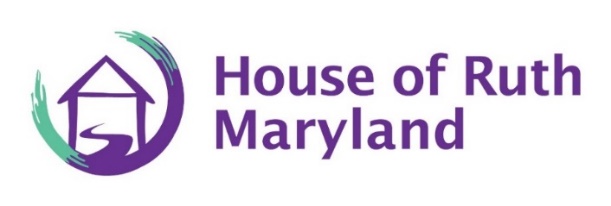 Autorización informada para los grupos virtualesServicios de Intervención de Abuso de la Casa de Ruth Maryland (HRM)A continuación, la información de confidencialidad y de autorización informada que usted necesita saber durante los grupos virtuales. Queremos hacerle de su conocimiento que además de la presente, las reglas que firmo y acepto anteriormente están aun en efecto durante las sesiones en línea.En resumen,❖ Los “grupos virtuales” se definen como servicios en línea para intervención de abuso.  Estos servicios se llevan a cabo en lugares distanciados y se entregan utilizando medios electrónicos. ❖ Usted necesitara acceso a algunos servicios en línea y herramientas que son necesarias para atender a las sesiones. Estas herramientas y servicios se encuentran indicados mas adelante en este documento.❖ Los grupos virtuales tiene beneficios y riesgos que se discuten en este documento. ❖ Puede suceder que participar en los grupos virtuales no es adecuado para usted. Si es así, usted será requerido de terminar las sesiones de grupo en persona cuando se reanuden. ❖ Usted puede elegir dejar de atender a los grupos virtuales en cualquier momento. Si esta es su elección, entonces tendrá que terminar sus sesiones en persona, cuando se reanuden. ❖ Necesitara tener acceso a un espacio adecuado para las sesiones virtuales de grupo. El espacio necesario es uno que le permita acceso privado a su computadora, teléfono y audífonos durante su sesión. ❖ Usted tendrá que anticipar un plan para enfrentar problemas de uso de tecnología. Si necesita ayuda, contacte a su facilitador por teléfono o correo electrónico antes o después de las sesiones de grupo. ❖ Los servicios de intervención de la Casa de Ruth Maryland siguen los mejores procedimientos de seguridad y legales para proteger su información personal, sin embargo, usted también tendrá que tomar precauciones para mantener a salvo su privacidad y seguridad. Los servicios de intervención de la HRM por medio de los grupos virtuales utilizan las siguientes herramientas y servicios:GoToMeetingTeléfonoDocuSign para autorizar documentos.Correo electrónico para preparar clases, pero no para los servicios.➢ Usted deberá tener acceso a servicio de internet/Wi-Fi, así como una computadora o tableta con audífonos o un teléfono inteligente. ➢ Usted necesitara tener a su disposición audífonos con micrófono para mantener la confidencialidad de los miembros del grupo.➢ Si tiene dudas o preocupaciones acerca de las herramientas enlistadas anteriormente, por favor contacte directamente a sus facilitadores para que pueda discutir riesgos, beneficios que sean específicamente útiles para usted.¿Cuales son los beneficios de los grupos virtuales?Participar en los grupos virtuales le permitirá:Recibir los servicios en los lugares y momentos donde el servicio no esta a su disposición normalmente. Participar en grupos virtuales conlleva los siguientes riesgos:Los servicios pueden ser impactados negativamente por fallas técnicas que podrían traer riesgos a su privacidad.Ejemplos,La conexión a internet podría dejar de trabajar o podría ser tan inestable que no le permitiría poder usarla durante las sesiones virtuales.Personas sin autorización (hackers) podrían tener acceso a su información privada. La Casa de Ruth Maryland ha tomado todas las precauciones para que esto no suceda, sin embargo, es aun un riesgo. Las computadoras y los teléfonos inteligentes pueden tener fallas imprevistas o los servicios de distribución eléctrica pueden fallar. Podría experimentar otros beneficios y riesgos al atender sesiones virtuales que están fuera de nuestro control.  ¿Los servicios virtuales son adecuados para mi?Los servicios virtuales podrían no ser adecuados para usted.  Por favor comuníquese con su facilitados si siente que las dificultades durante los grupos virtuales no le permiten estar atento a la presentación. También comunique al facilitador si existe otro tipo de razones por las cuales no se siente capaz de atender a las sesiones virtuales. Queremos trabajar todos juntos para proveer los mejores servicios durante estos tiempos.  Usted también tiene el derecho de terminar su participación en los grupos virtuales en cualquier momento.  Si elige terminar su participación en los grupos virtuales, será necesario que los termine durante las sesiones en persona cuando se reanuden.Su experiencia de los grupos virtualesUsted será responsable de crear un ambiente seguro y privado durante las sesiones.Usted deberá utilizar un espacio a solas. Es necesario que las gentes fuera de ese espacio no puedan o se les dificulte escuchar o ver su participación en el grupo. Si usted no sabe como conseguir este tipo de privacidad, por favor contacte a su facilitador para obtener asistencia. Grabaciones y confidencialidad Esta prohibido grabar cualquier sesión. Si se le encuentra grabado, se le expulsara del programa inmediatamente.Con mi firma, confirmo que he leído y entiendo las políticas de autorización de los grupos virtuales y acepto estos lineamientos.  Entiendo que, si no acepto estos términos, no me será permitido participar en los grupos virtuales. ____________________________Nombre del cliente (participante)____________________________		_____________________Firma del Cliente (participante)			Fecha____________________________		_____________________Firma del miembro del staff                                Fecha